CONNECT 6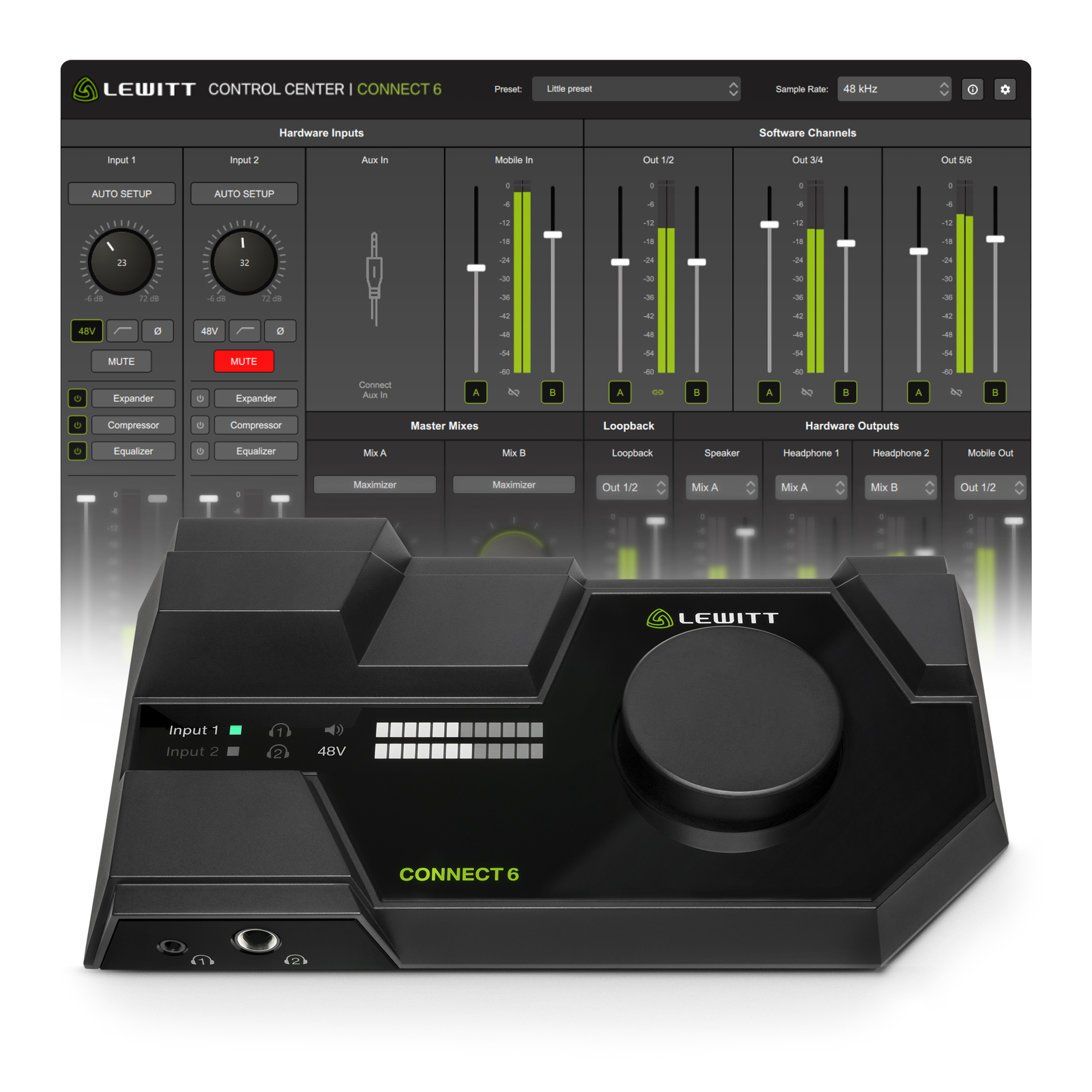 Audio interface for game-changing flexibility.Brand name: LEWITTProduct name: CONNECT 6 SRP: 299 €/$SKU Code: CONNECT6One-line descriptionCONNECT 6 is a DSP-powered Dual USB-C audio interface with game-changing flexibility for creators and musicians.Short descriptionCONNECT 6 is a Dual USB-C audio interface with game-changing flexibility for creators and musicians. It features extensive analog and digital connectivity, full iOS/Android device integration, and crystal-clear sounding studio-grade preamps. The onboard DSP effects provide fantastic sound for vocals and instruments with zero-latency. Auto Setup helps to find your optimal settings automatically. The included CONTROL CENTER software offers virtual channels, a mixer, loopback, and individual audio routing. You can set up workflows from basic to complex easily. Since your audio is processed via the hardware-based DSP, your setup is highly stable and independent of your computer’s performance. Everything is conveniently managed on a single device—no more workarounds. Features: Dual USB-C audio interface for creators and musicians2 Crystal-clear studio-grade preamps with 72 dB gain and low-noise performance of -133 dBV EINAuto Setup dials in optimal settings for your voice or instrument automaticallyPowerful hardware-based DSP for routing, mixing, zero-latency FX (Compressor, 4-band EQ, Expander, Maximizer) and monitoring2 Independent headphone outputs powerful enough to drive any studio headphone (6.35 mm & 3.5 mm) Full mobile device audio integration with charging via USB-C (Apple MFI certified - Made for iPhone, iPad / Android)2 Balanced speaker outputs (6.35 mm / 1/4 inch)1 Stereo speaker out (3.5 mm / 1/8 inch)1 Stereo aux input for additional audio devices (3.5 mm / 1/8 inch)3 Virtual stereo channels for custom audio routing1 Loopback channel to digitally record your computer’s audio2 Independent master mixes with one-knob Maximizer ASIO driver includedCONTROL CENTER for Mac and WindowsLicenses for Steinberg’s Cubase LE, Cubasis LE included1 USB-C to USB-C and 1 USB-C to USB-A cable includedFull descriptionFor creators and musicians.Today we don’t use audio interfaces only to record music anymore, but also host podcasts, take zoom calls, participate in live streams, or produce content for social media. To meet all these new requirements, CONNECT 6 extends the usability of an audio interface beyond basic recording functionalities and allows for personalized, convenient, and frictionless workflows with crystal-clear sound quality.Finally, no more workarounds! CONNECT 6 is a Dual USB-C audio interface with game-changing flexibility for creators and musicians. Extensive analog and digital connectivityCrystal clear studio-grade preamps with 72 dB gain and low-noise performance of -133 dBV EINAuto Setup finds your optimal settings automaticallyOnboard DSP effects (expander, compressor, 4-band EQ, maximizer)DSP-based virtual channels, mixer, loopbackCONTROL CENTER software for Windows and MacFull iOS/Android device integrationEasily create workflows from basic to complex. Since your audio is processed via the hardware-based DSP, your setup is highly stable and independent of your computer’s performance. Everything is conveniently managed on a single device—no more workarounds.Studio quality preamps with industry-leading low noise performance.CONNECT 6 provides crystal-clear sound with any microphone. Both preamps come with an industry leading low noise performance of -133dBV EIN and 72 dB of gain so you can use any microphone without expensive signal boosters. Auto SetupActivate Auto Setup on the input channels and let CONNECT 6 find the optimal settings for your voice or instrument automatically. Refine your sound with DSP-powered FX and zero-latency monitoringEnjoy professional sound right from the start by adding DSP-powered effects to your voice, vocals, and instruments without introducing latency to your monitoring or using precious CPU power from your computer.ExpanderCompressor4-band EQMaximizerFull mobile phone/tablet integrationCONNECT 6 lets you fully integrate your mobile device (or a 2nd computer) into your audio setup.Lossless digital audio transfer between computer and mobile device Charging function via USB portApple MFI certified for iPhone/iPad Android phones/tabletsCONTROL CENTER for custom audio setups and workflows Creating your custom audio setup and presets is super easy with the included CONTROL CENTER software. Combine the microphone signal with other audio sources from your computer, mobile device, or other inputs. You can create two completely independent audio mixes, Mix A and B. For example, Mix A could be used for personal monitoring while Mix B is being sent wherever you need it, be it your DAW, a streaming software, or a virtual meeting. You can even send your mix to applications on your mobile device. Both mix outputs feature a one-knob Maximizer to ensure that your mixes always have the optimal loudness level.3 Virtual stereo channels for custom audio routing1 Loopback channel to capture audio from any software, browser, game, or Zoom call.2 Independent master mixes with one-knob Maximizer to ensure optimal loudnessIncluded softwareLEWITT CONTROL CENTER softwareSteinberg Cubase LESteinberg Cubasis LE Compatible with Mac, PC, iPhone, iPad, and Android.SpecificationsDigitalUSB-C Computer Port: USB Audio Class 2 / 44.1, 48, 96 kHz / 24 bitUSB-C Mobile Port: USB Audio Class 1 / 44.1, 48 kHz / 24 bitCompatible with Mac, Windows, iOS, AndroidASIO driver - YesDSP-powered – YesPreampsConnector: XLR / 6.3 mm (1/4 inch) jack comboPhantom power: 48 VGain range: -6 dB – 72 dBFrequency response: 20 Hz – 20 kHzEquivalent input noise: -133 dBV (A-weighted)Total harmonic distortion + noise: 0.002% Line out L/RConnector: 6.35 mm (1/4 inch) balanced jack, 3.5 mm (1/8 inch) stereo jackFrequency response: 20 Hz - 20 kHzMax output level: 13 dBVTotal harmonic distortion + noise: 0.002%Headphone 1 & 2Connector: Headphone out 1: 3.5 mm (1/8 inch) stereo jack, Headphone out 2: 6.3 mm (1/4 inch) stereo jackFrequency response: 20 Hz - 20 kHzMax output level: 6 dBVTotal harmonic distortion + noise: 0.002%Power requirementsBus powered USB C: Power + mobile device chargingBus powered USB A: Power + mobile device charging (depending on USB port power) / Connect external power supply to power input for optimal performanceRecommended external power supply: USB-C PD 27W or more (not included)Box contents1 CONNECT 6 audio interfaceCONTROL CENTER software1 USB-C to USB-C cable 1 USB-C to USB-A cable License for Steinberg Cubase LE & Cubasis LEImages and other resourcesLewitt Public Share – CONNECT 6UPC, EAN, packagingUPC Code: 847986002242EAN Code: 9120044043304Gross weight: 0,88 kgDimensions (packaging): 267 x 201 x 54 (L x W x H mm)Dimensions (product): 220 x 110 x 42,5 (L x W x H mm)Weight (product): 0.405 kgContact usMake yourself heard.www.lewitt-audio.com